冶金设备在冶金工业中，各种机械设备用于冶炼、铸造、轧制、搬运和包装，也称为冶金设备。大连广通钢构有限公司冶金设备包括炼钢转炉部件、焦炉设备部件、焦炉设备部件、物料输送机、炉顶导烟车、推焦机、物料输送设备、电力机车、熄焦车、堵焦车、炭化室、除尘车，电气柜、装煤车、船用五金等产品。大多数冶金机械都是在高温、粉尘、重载、腐蚀等条件下连续工作的。我们的冶金设备满足高效、可靠、完整、耐用和节能的要求。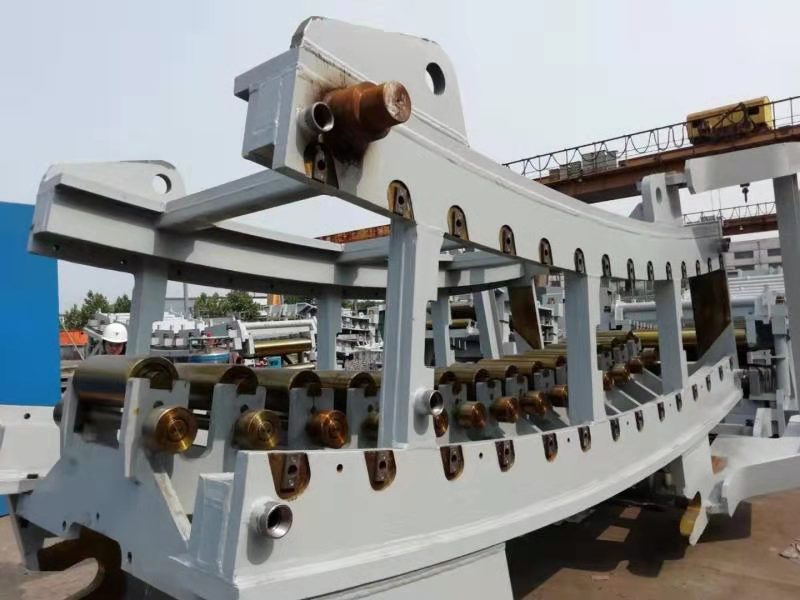 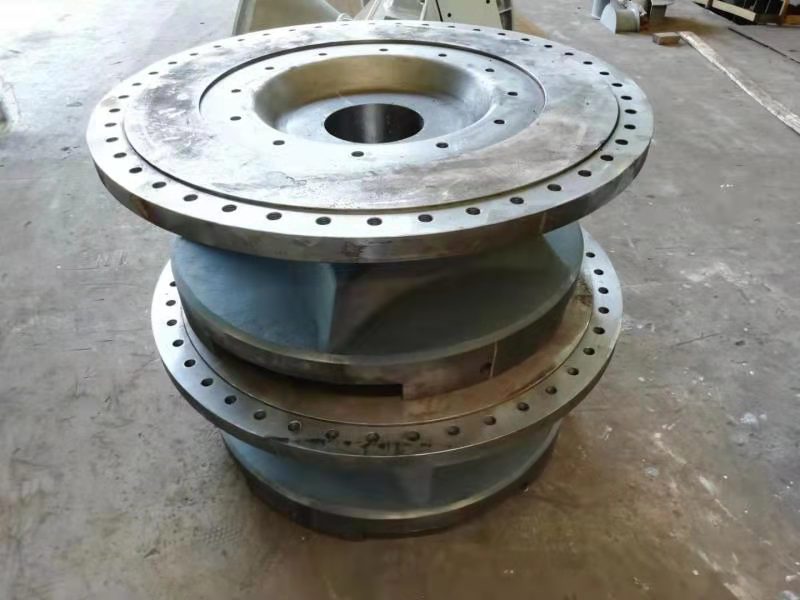 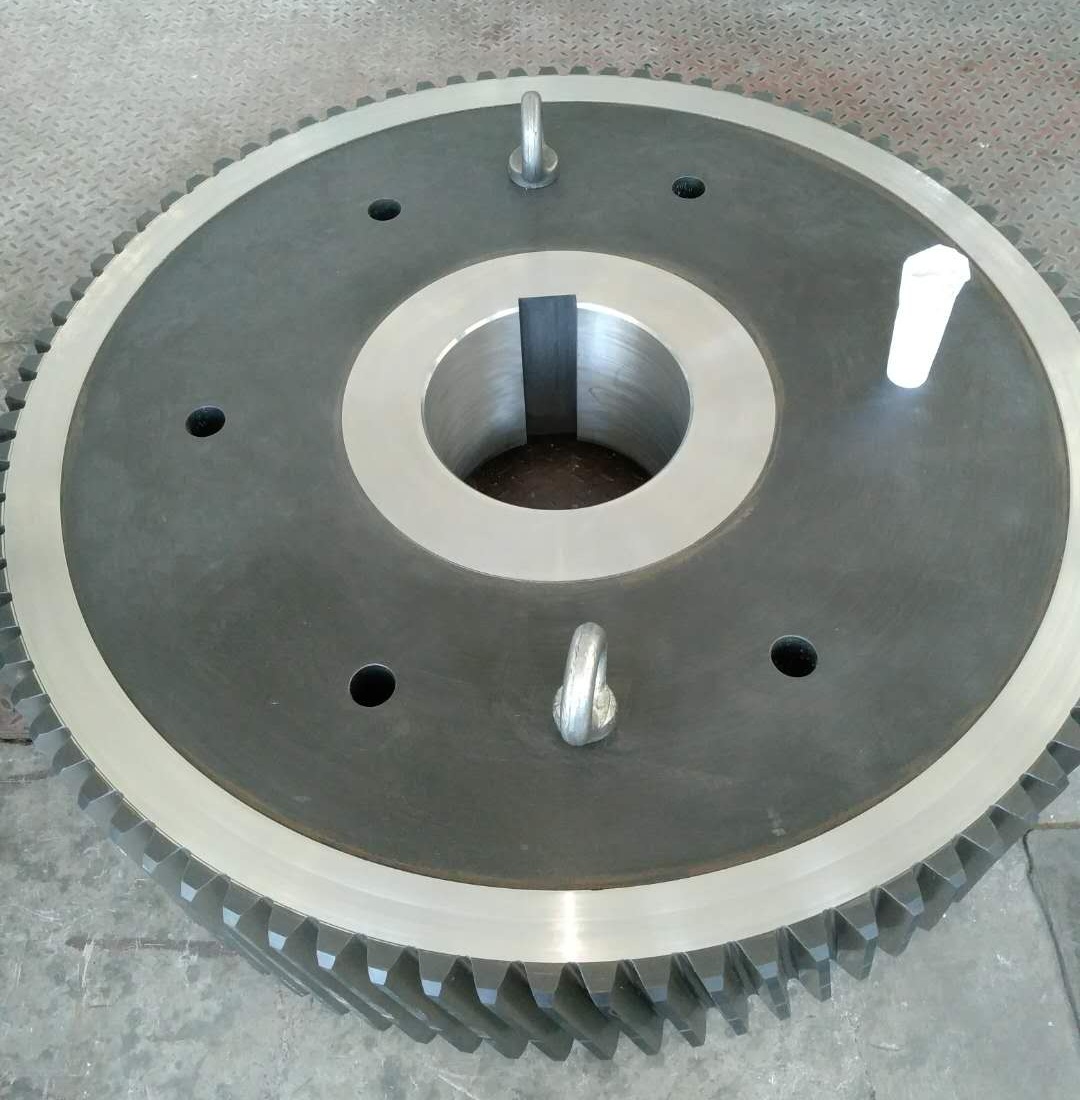 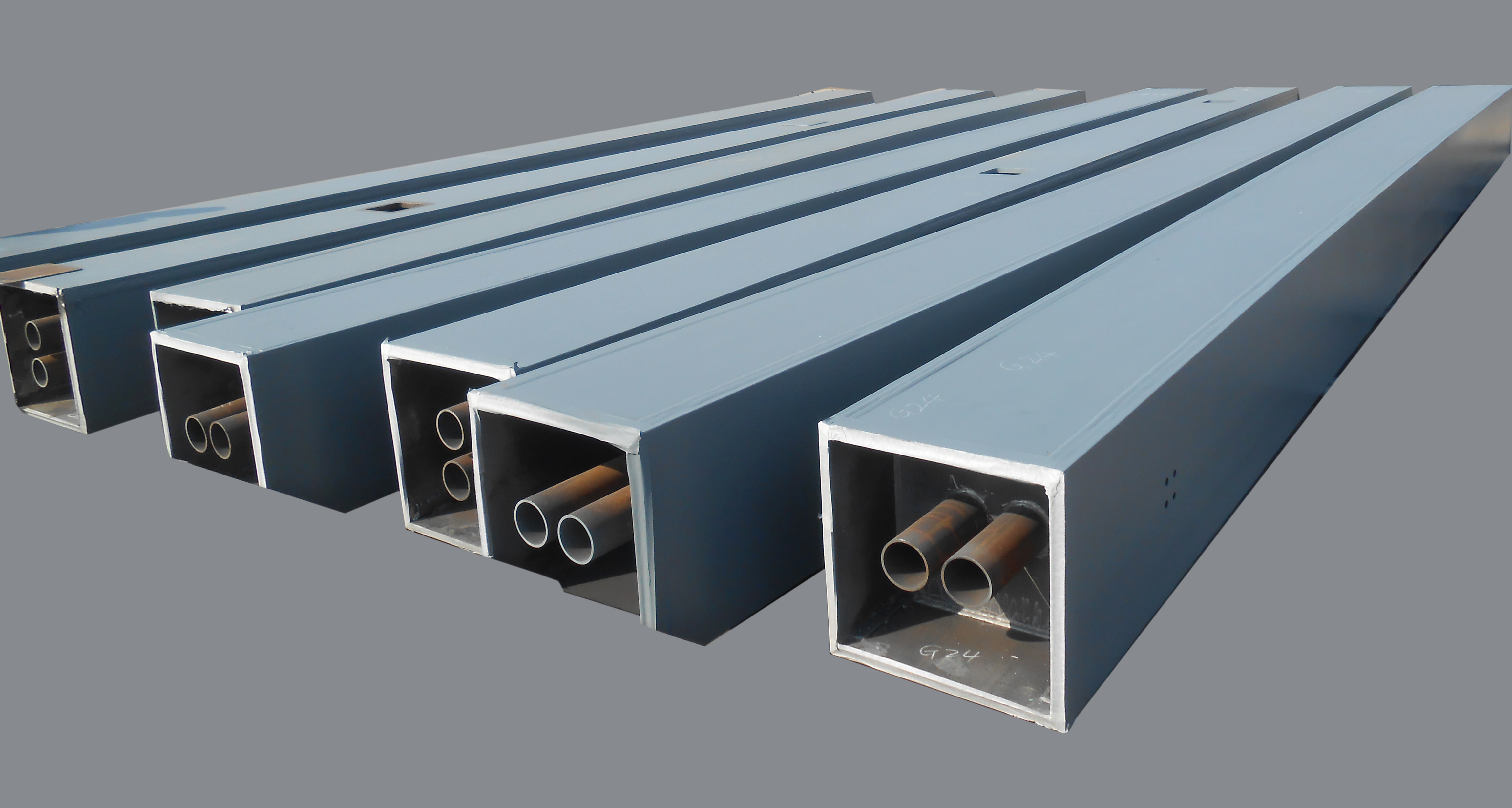 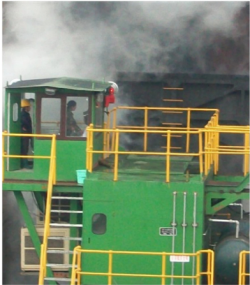 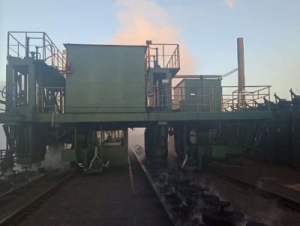 